แบบคำขออนุญาตให้เดินทางในห้วงเวลาห้ามออกนอกเคหสถานตามข้อยกเว้น ข้อ 1 (7) ของข้อกำหนดออกตามความในมาตรา 9 แห่งพระราชกำหนดการบริหารราชการในสถานการณ์ฉุกเฉิน พ.ศ. ๒๕๔๘ (ฉบับที่ 3)เลขที่................./................				เขียนที่.................................................................							วันที่............เดือน..........................พ.ศ. ..............เรียน...................................................	ข้าพเจ้านาย/นาง/นางสาว............................................ชื่อสกุล............................................................ตำแหน่ง........................................................อาชีพ..........................................................อายุ...........................ปีบัตรประจำตัวเลขที่.....................................................................ออกให้  ณ.......................................................เมื่อ....................วันหมดอายุ....................................อยู่บ้านเลขที่...................ตำบล/แขวง.................................อำเภอ/เขต........................................จังหวัด................................................หมายเลขโทรศัพท์...........................มีเหตุจำเป็นต้องออกนอกเคหสถานในห้วงเวลา 22.00 – 04.00 น. ของวันรุ่งขึ้น เพื่อ……………………………………………………………………………………………………………………………………………………...........................................................................................................................................................................................................................................................................................................................................................	เดินทางมาจากพื้นที่จังหวัด.............................................อำเภอ/เขต....................................................ตำบล/แขวง..............................................หมู่ที่.............ไปยังจังหวัด...................................................................อำเภอ/เขต.....................................................ตำบล/แขวง......................................................หมู่ที่.....................ระบุภารกิจ........................................................................................................................................................................................................................................................................................................................................โดยใช้พาหนะ.......................................................................................................................................................ตั้งแต่ห้วงเวลา ๒๒.๐๐ น. – ๐๔.๐๐ น. ระหว่างวันที่........................เดือน.........................พ.ศ…………………… ถึงวันที่.........................เดือน.......................................พ.ศ. ..........................ข้าพเจ้าขอรับรองว่ารายละเอียดดังกล่าวข้างต้นเป็นความจริง ตามข้อยกเว้น ข้อ 1 (7) ของข้อกำหนดออกตามความในมาตรา 9 แห่งพระราชกำหนดการบริหารราชการในสถานการณ์ฉุกเฉิน พ.ศ. ๒๕๔๘ (ฉบับที่ 3) และจะปฏิบัติตามข้อกำหนดอย่างเคร่งครัด    ขอแสดงความนับถือ(ลงชื่อ).......................................................      			        (......................................................)							ผู้ขออนุญาต.............................................................................................................................................................................ความเห็นของพนักงานเจ้าหน้าที่(ผู้อำนวยการเขต)	อนุญาต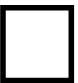 	ไม่อนุญาต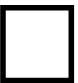 	อื่น ๆ ...............................................................................................................................................			                                      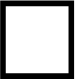 (ลงชื่อ).......................................................      			        (......................................................)					ตำแหน่ง..........................................................					วันที่........เดือน.........................พ.ศ. ..............